Задания на слоговой и языковой анализ и синтез. Различение звуков С-З.1.Игра «Составь схему предложения»Цели: закреплять навык анализа предложений на слова.Ход   игры.  Взрослый   предлагает   детям   прослушать предложения,   сосчитать   количество   слов   и начертить   схемы. Напоминает,  что первое слово в предложении пишется с  большой буквы и обозначается полоской с уголком, все остальные слова просто полоской, в конце предложения нужно поставить точку.Например: Лев — хищное животное.                	.Обезьяны очень ловкие. Слон поднимает грузы хоботом. Бегемот днём много спит.Жираф щиплет листочки. 2.Игра «Рассыпанные слоги»Цель:  развивать   слоговой   анализ   и   синтез,   зрительное внимание   и   зрительную   память,   активизировать   словарный  запас по теме «Животные жарких стран».Ход   игры.  Дети   слушают   стихи   и   составляют   слова   из разрозненных слогов. Взрослый называет скандировано по слогам, ребёнок должен собрать и назвать слово целиком, напр. бра-зе  - зебра.Это было в воскресеньеУ слона на дне рожденья.Гости пели, веселились,В хороводе все кружились.Так кружились и вертелись,Что на части разлетелись.Раз, два, три, четыре, пять!Помоги гостей собрать:АН-ТИ-ЛО-ПА,     КРО-ДИЛ-КО,ШИМ-ЗЕ-ПАН,МОТ-ГЕ-БЕ, РАФ-ЖИ,  ЛЕ-МУР, ГО-ЛЛА-РИ,ДИ-БРАЗ-КО, РЕ-ЧЕ-ПА-ХА!Из пособия Л. Гадасиной, О. ИвановскойОтветы:антилопа,   крокодил, шимпанзе, бегемот,  жираф, лемур,  горилла,  дикобраз, кобра, черепаха.3.Выучить:Голос спит: са-са-са,Санки, сало, колбаса.Звенит голос: за-за-за,Зайка, запах, стрекоза.4.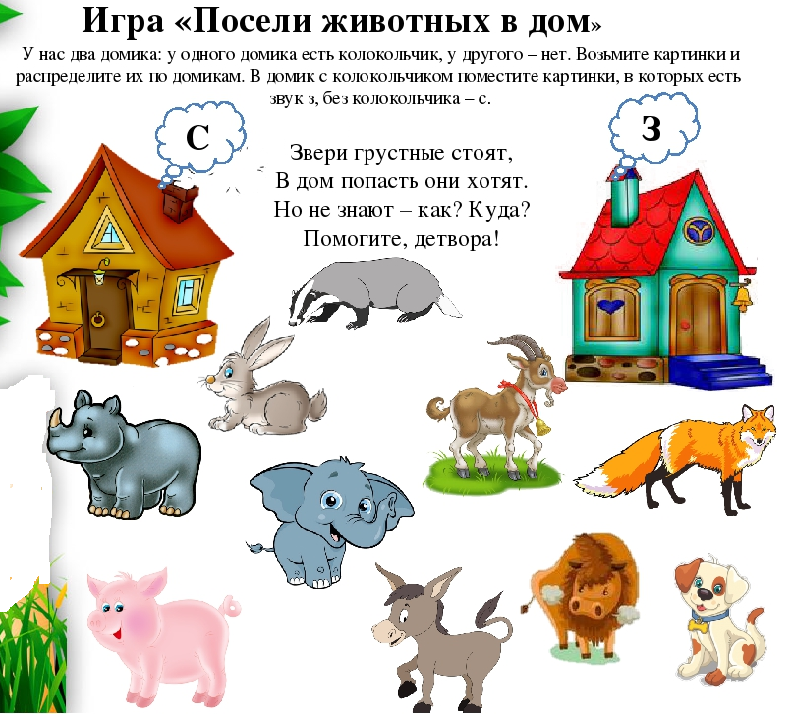 5.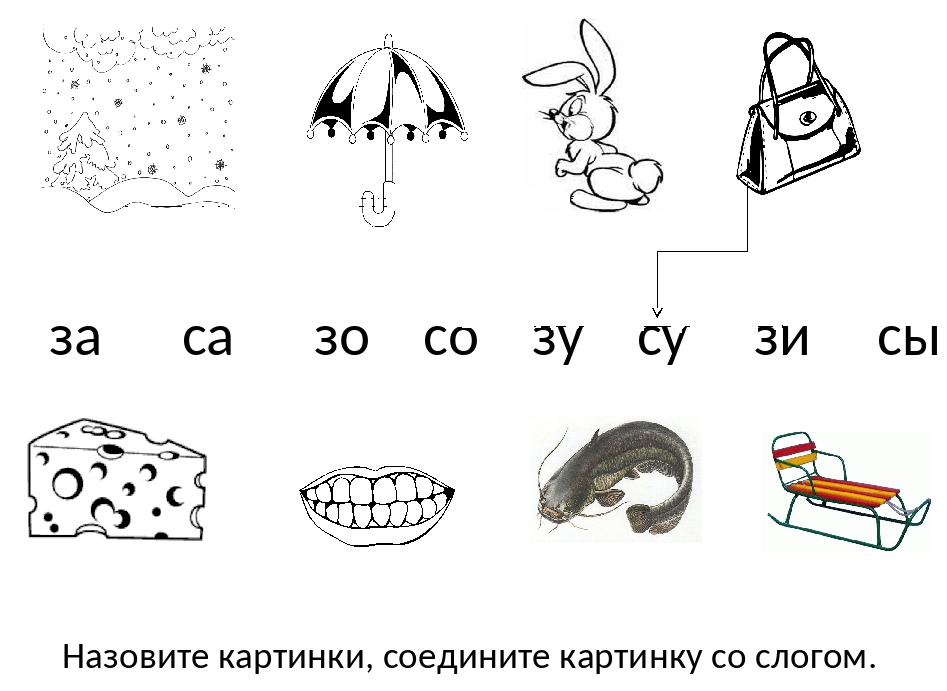 